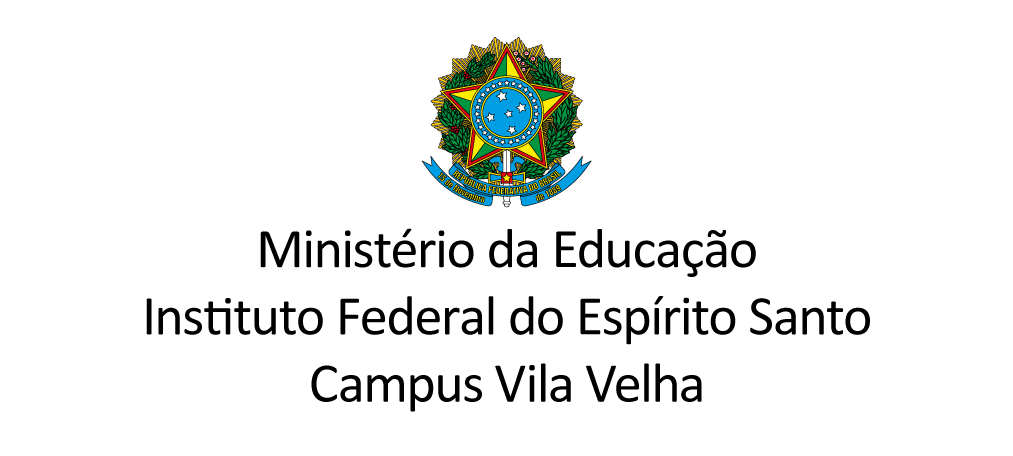  ANEXO II DECLARAÇÃO DE ACEITE - AGENTE DA COMUNIDADEDeclaramos para fins de inscrição no Processo Seletivo do Edital 05/2023 do IFES, que o candidato (nome completo) __________________________________________________, CPF________________________, tem anuência do Conselho Escolar da Escola ____________________________________, Município de __________________________, para participar como membro integrante do GT dessa escola, em caso de aprovação e classificação dentro do número de vagas, de acordo com a pontuação obtida.Local, ______________________________, _____/____________/2023_________________________________________
Nome e Assinatura Responsável Conselho Escolar


_________________________________________
Assinatura Candidato
